Applied research linked intellectual property aspects in Estonia and in Europe PROGRAMME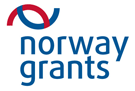 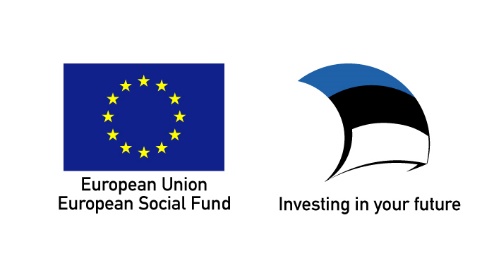 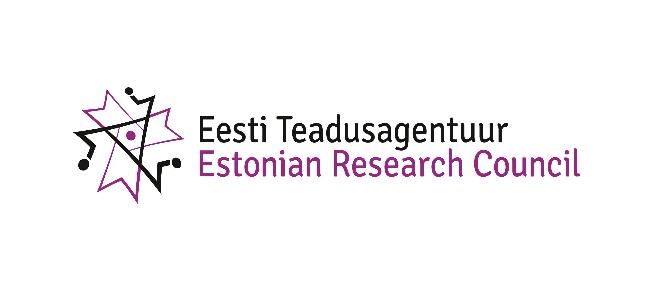 Thursday, 10th SeptemberThursday, 10th SeptemberThursday, 10th SeptemberRegistration09:00Welcome09:30-10:00Chancellor of Justice Ülle Madise, Embassador of Norway in Estonia Dagfinn SørliSystematic block10:00-10:40Impact of the Codification of IP Law on R&D (Aleksei Kelli, University of Tartu, docent)10:40-11:20IP protection application process, actors and their functions in Estonia (Margus Viher, Estonian Patent Office)11:20-12:05Lunch12:05-12:45National IP Strategy Development (Tamara Nanayakkara, World Intellectual Property Organization – WIPO, Counsellor)12:45-13:25Research co-operation agreements, unification the demands of research funding agreements (Sanna Häikiö, VTT Technical Research Centre of Finland, Legal Councel)13:25-14:05Discussion on the future of codification of IP Law (Aleksei Kelli, Almar Sehver - patent attorney, Tanel Kalmet -  Ministry of Justice, moderated by Silver Lätt)14:05-14:30Coffee breakTechnical block14:30-15:10The European patent with unitary effect (Eskil Waage, European Patent Office – EPO, Lawyer)15:10-15:50Use and protection of trade secrets (Triin Tuulik, attorney, and Age Värv, University of Tartu, lecturer)15:50-16:45Protection strategies for registered and non-registered IP (patent attorneys Margus Sarap and Mikk Putk)16:45-17:25Discussion „Trade secret vs registered intellectual property“ (Triin Tuulik, Age Värv, Margus Sarap, Mikk Putk; moderated by Oskar Otsus)Friday, 11th SeptemberFriday, 11th SeptemberFriday, 11th SeptemberPractical block09:30-10:10Global technology and innovation trends (Iain Jawad, consultation firm Frost & Sullivan, Director of Strategic Partnerships)10:10-10:50University cooperation – an essential part of Outotec’s research agenda (Asmo Vartiainen, Outotec Oyj, Director - Technology Portfolio)10:50-11:10Coffee break11:10-11:50Technology transfer in start-up. Matching research, production and marketing needs. (Märt Miljan, LUMI skincare, luminordic.com)11:50-12:30Effective usage of intellectual property – entrepreneurs perspective (Andres Taklaja, Estonian Electronics Industries Association, Rantelon OÜ, Tallinna Technical University)12:30-13:10Discussion „Creating business value in cooperation with universities“ (Iain Jawad, Märt Miljan, Andres Taklaja, Asmo Vartiainen, Kristjan Lepik – Estonian Development Fund, moderated by Silver Lätt)13:10-13:30Coffee break13:30-14:25Enhanced exploitation of research results in Europe - some reflections on Knowledge Transfer (Morten Øien, Norwegian University of Science and Technology)14:25-15:05Technology transfer capacity building across Europe (Prof Karl Klingsheim, President-Elect of ASTP Proton)Conclusion15:05-15:45Conclusive words: role of intellectual property in cooperation of unversities and entreprises  (Erik Puura, University of Tartu, Vice-Rector for Development )